Canon Davis Memorial ChurchAnglican Church of CanadaNovember 10, 2019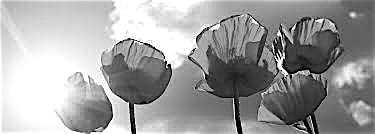 Remembrance DayWe come and worship God.We go our way with souls nourished.Worship Service: Sunday 9:30 a.m. 380 Russell St. North, Sarnia, Ontario, N7T 6S6 ~ (519) 344-9531CANON DAVIS MEMORIAL CHURCHHONOUR ROLLThe following made the Supreme SacrificeD. Crawley, R.C.A.F.				H. C. Green, R.C.A.V. H. Harris, R.C.A.F.				R. O. Martindale, R.C.N.H. V. Mckeown, R.C.A.F.			T. G. Mills, Kent RegimentE. E. Ottaway, Queens Own Rifles		S. B. Powell, R.C. N.J. L. Wright, R.C.A.F.November 10th, 2019 — Remembrance Day9:30 a.m. Holy Eucharist (BAS) p. 185Rev’d. Ray Jenkins assisted by Joanna HayterDorothy Miller - Organist —— Greg Robbins - TrumpetOpening Hymn:  # 528  			O God Our Help in Ages PastIn RemembranceSinging 					O Canada  (#659)	Reading of the Honour Roll	Last Post	Silence	ReveilleAct of Remembrance(Excerpt from ‘For the Fallen’, composed by Lawrence Binyon after the Battle of Mons in 1914): They shall not grow old, as we that are left grow old.  Age shall not weary them, nor the years condemn.  At the going down of the sun and in the morning we will remember them.	We will remember them.	Lord God of Hosts be with us yet.	Lest we forget.  Lest we forget.Reading:  In Flanders Fields (by Lieut. Col. John McCrea)Responsive Prayer:	Officiant:	May God give peace.	Response:	God give peace.Reading:  High Flight (by Pilot Officer John Gillespie Magee)Prayer for the Air Force – Divine Service Book for the Armed Forces from the 				Book of Common Order, Church of ScotlandThe Naval Hymn:  #567			Eternal Father, Strong to Save The Naval Prayer – to honour both Navy and Merchant Navy Personnel.Singing 	God Save the Queen (#660)The Gathering of the CommunityGreeting							p. 185Collect of the Day:  Eternal God, who caused all holy scriptures to be written for our learning, grant us so to hear them, read, mark, learn, and inwardly digest them, that we may embrace and ever hold fast the blessed hope of everlasting life, which you have given us in our Saviour Jesus Christ, who lives and reigns with you and the Holy Spirit, one God, for ever and ever.  AmenThe Proclamation of the Word1st Reading	Micah 4: 1-5Psalm 		Psalm 119	137-144			p. 8782nd Reading	Romans 8: 31-39Gospel		John 15: 9-17SermonSermon Hymn: # 435    			Take My Life, and Let It BeThe Apostles’ Creed						p. 189Prayer for Canada: Almighty God, you have given us this good land as our heritage.  Make us who came from many nations with many different languages a united people.  Defend our liberties and give those whom we have entrusted with the authority of government the spirit of wisdom, that there may be justice and peace in our land.  When times are prosperous, let our hearts be thankful; and, in troubled times, do not let our trust in you fail.  We ask this through Jesus Christ our Lord.   Amen.Confession and Absolution					p. 191All Sing:  	Spirit of the Living God, fall a-fresh on me;		Spirit of the Living God, fall a-fresh on me;		Break me, melt me, mould me, fill me		Spirit of the Living God, fall a-fresh on me.The PeaceOffertory Hymn:   		Let There Be Peace On Earth (see insert)Offertory Response:  		Doxology (sung)The Celebration of the Holy EucharistPrayer over the Gifts
Gracious God, your word to us is food indeed.  Receive all we offer you this day, and let your loving-kindness be our comfort, for the sake of Jesus Christ, your living Word.  Amen.Eucharistic Prayer #5						p. 201The Lord’s Prayer						p. 211Breaking of the Bread  #3					p. 212Prayer after Communion: Living God, in the Eucharist you fill us with new hope.  May the power of your love, which we have known in word and sacrament, continue your saving work among us, and bring us to the joy and peace you promise.  We ask this in the name of Jesus Christ our Lord. Glory to God, 							p. 214BlessingAnnouncementsClosing Hymn:  # 577 			God of Grace and God of GloryOfficiant:  		Go in peace to love and serve the Lord.People:			Thanks be to God.	Sung Benediction: 				Go Now in Peace (inside back cover of Blue Hymn book) Please enter names in the Intercessions Book each week to be read in the service.The Flowers on the Altar today are given to the Glory of God and in memory of Keith Lounsbury, a gift of Marion  and Family.Today, we welcome with thanks Trumpeter, Greg RobbinsNews and EventsPlease send all announcements for the bulletin to Karen by 11:00 a.m. Tues-day of each week.  Call:  519-344-9531 or email: canondavis@gmail.comIf you would like a home visit with Communion or know of someone who would, please let Rev. Ray know as he and/or a Lay Visitor will be available in the coming weeks.Today’s Coffee hour is hosted by the B.A.C. Please join us after the service in the Parish Hall.The Ladies Guild is looking for volunteers to help make butter tarts on Thursday, November 28 at 9:00 a.m.  In addition, donations of items for the Deli and Bake Tables for the Christmas Bazaar by Friday November 29, would also be appreciated.  Please contact Carol Mercurio.The 2020 Church Calendars have arrived and will be available for purchase after church for the next few Sundays.  The cost is $6.00.The Sew/Craft day for Saturday, November 16 has been cancelled to the New Year.  Thank you to all who participated and the persons who made this fun day happen in the past.Thursday November 14  10:00 a.m. – 3:00 p.m. Christmas Bazaar at Fairwinds Lodge.The Salvation Army assist an average of 800 people each month and Christmas will leave the cupboards bare.  A donation of beef, chicken or turkey stew that we contribute, as a Salvation Army partner, will go to restock the food bank.  Please place your donation in the box at the back of the church by Sunday November 17.  Thank you.Reminders:Nov 13	Ham & Scallop Potato Dinner Call (519) 344-9531 for tickets or takeout orders. Sign-up, back of Church.Nov 20	Parish Council and Finance Committee meet in the Boardroom at 10:00 a.m.Nov 24 “How to Pack a Shoebox” boxes returned to the church.Nov 30 CDM Christmas November 30 from 9:30 am. to 11:30 am.OTHERS WHO ALSO SERVEDH. Barker			K. N. Barnes		W. BellC.J. Blake			Jean Bell			Jim BellL. W. Boulton			Tom Brown		H. S. CameronE. H. Chapman			J. F. Chapman		W. G. R. CookJ. A. Coulter			O. L. Cranmer		C. Dease	Oliver C. Haddon, 		Gordon F. Haddon, 	G. R. Henderson, J. J. Ison				Lyle James, DFC		H. E. JohnsonJ. L. Kennedy			H. Kerr			D. F. LalondeB. T. Lampman			D. F. Lampman		E. A. LawrenceP. S. LawrenceS. 			G. Lawrence		Betty J. MackenzieT. D. Mckeown			J. W. Molyneux		G. A. MooreEleanor Nickell			R. E. J. Nickell		Lillian NorthrupG. J. Oakes			R. Oakes			D. F. OliverJ. N. Oliver			R. I. Parker		F. J. PasquanA. H. Patrick			K. O. Plummer		A. J. PowellR. G. Powell			P. S. Pratt		T. C. PrattW. D. Prendergast		M. Pruliere		B. B. PuseyJ. E. Ramesbottom		J. W. Reece		Violet RileyK. E. Roberts			W. Rose			F. H. RoundellF. E. Saughton			J. A. Scattergood		H. G. SelenaJ. Selena				J. P. Simmons		Margaret SimmonsF. A. Skelton			R. J. Skelton		W. R. SkeltonIrene Smith			K. H. Smith		Ruth H. SmithE. R. Spencer			Marion H. Bradley	R. T. SpencerC. R. Steward			D. B. Steward		F. G. StuartW. H. Stuart			E. Audrey Summerfield	John SummerfieldT. G. Towler				B. Marie Turner		D. G. TyrieJ. A. Vansickle			T. S. Vansickle		Annie J. VerhaigheL. Waller				G. S. Ward		D. H. WilcoxJ. L. Willock			K. H. Withers		O. S. WithersE. I. Withers			A. M. Woovett